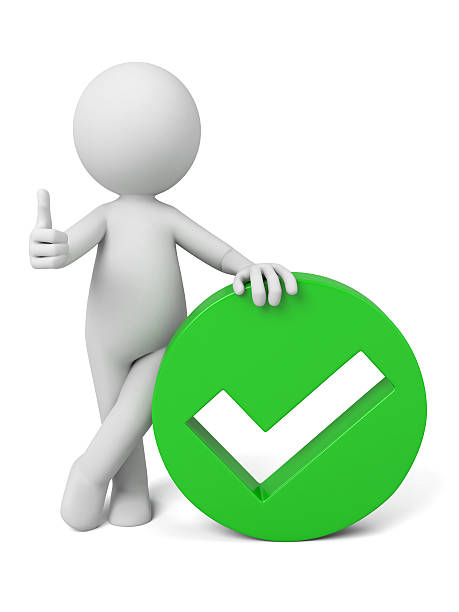 ОБАВЕШТЕЊЕ О ИЗДАВАЊУ ПОТВРДА ЗА УЧЕНИКЕШкола издаје потврде  усменим или електронским путем (мејлом )     на основу захтева родитеља – законског заступника.     Потврде  за редовно школовање, социјалну помоћ, дечији додатак, карту за градски превоз или умањење за комуналне услуге, за добијање визе за иностранство добију се веома брзо и лако:ПОТВРДЕ  ЋЕ ДОБИТИ: У  управи школе или послати на мејл адресу:  posta.skole@zarkons.edu.rs  Име и презиме ученика, разред и одељење као и сврху за коју је потребна потврда.Потврде се преузмају одмах или скениране и оверене на мејл адресу са које су послате.